UNIVERSITY OF FLORIDACollege of Public Health and Health ProfessionsDepartment of Physical TherapyFall 2021Course Number: 		PHT 6206CCourse Title: 		Basic Skills IInstructors:		Dr. Gloria Miller, PT, PhD gtmiller@phhp.ufl.edu Guest lecturers: Dr. Emily J. Fox, PT, DPT, PhD, NCS (ejfox@phhp.ufl.edu)Dr. Barb SmithDr. Shakeel Ahmed Office hours:		Appointment by emailTeaching Assistants: 	Prathyusha Bellam  bellam.prathyush@ufl.edu			Tinuade “Tinu” A Olarewaju,. tolarewaju@phhp.ufl.edu 			Clinical Faculty  			Lara Jacobson, DPT laralynn@gmail.com Credit Hours:		Two (2)Clock Hours:		One hour of lecture per week/Case studies/Clinical discussion Asynchronous			One, 2- hour lab per week Groups ABC, or DEF Labs CLC AND HPNP (2nd half) 1st Lab: 1:15--3:00   2nd lab: 3:15-5:00Semester Offered:	1st SemesterPrerequisites:   Course participation is limited to entry-level DPT students in the first year of the UF program.Required Textbook:	Fairchild SL: Principles and Techniques of Patient Care, Sixth Edition.  W.B. Saunders Co./Elsevier, 2017. (ISBN: 9781455707041)	Edition 5 acceptable Kettenbach G: Writing Patient/Client Notes: Ensuring Accuracy in Documentation, 5th Edition. F.A. Davis, 2016. (ISBN: 9780803618787)Additional Readings:  Other resources as provided. Includes videos of procedures, internet resources, and others. Brief pathophysiology related to case studies and intended to help link physiology will be provided. Want to explore/learn more (Canvas): this is optionalCourse Description:This course will introduce the student to basic clinical skills, problem-solving and clinical decision making abilities to be built upon in future course work.  It is an introductory course designed to prepare the student for patient care activities and includes general patient care skills such as: assessment of vital signs; principles of body mechanics; positioning; draping; transfers; gait training; wheelchair measurement and management; basic exercise.  Students will also develop communication skills (to include documentation) for interacting with patients, families and other health care professionals.  This course will provide students the opportunity to develop these basic patient care skills in a lab setting in the classroom and apply this knowledge to simple patient case examples prior to part-time and full-time clinical experiences.Students will be expected to use these skills in many future courses and clinical settings. E.g.  Putting Families First (HPWI/II) vital signs; Principles of Disease and NRI/bed mobility, transfers, VS, gait; Clin Ed I/II/bed mobility, transfers, VS, gait. Course Objectives:Upon completion of this course the student will be able to:Communication: Identify need for specific communication, organize thoughts, create, and demonstrate effective communication skills (both verbal and written) in treatment scenarios and demonstrate appropriate verbal and non-verbal communication in patient treatment, including effective teaching skills when instructing a patient, family member or aide. Adapt communication for cultural and individual differences/needs. Documentation: Identify, select, and write appropriate documentation using all principles and procedures to correctly reflect patient examination, intervention, results, and goals with emphasis on accuracy and conciseness. Compare instructor comments to documentation and implement appropriate changes. Infection control: Select and perform appropriate infection control techniques. Vital Signs: Describe normal and abnormal vital signs for all age groups and the influence of these findings upon further patient examination and intervention. Describe factors that can alter an individual’s vital signs and describe normal and abnormal vital sign responses to mobility and exercise. Demonstrate the ability to accurately assess and report vital signs for all age groups. Report VS that are abnormal.Body mechanics: Select and justify, then demonstrate proper body mechanics when performing patient care techniques including: positioning, transfers, wheelchair skills and management, gait training, and exercise.  Describe, demonstrate and teach proper body mechanics to patients or co-workers for lifting, reaching, pushing, pulling and carrying objects.Positioning: Discuss indications and precautions related to patient positioning including impaired sensation and/or pressure ulcers. Describe, select, and perform appropriate positioning of the trunk, head, and extremities when patient is in supine, prone, side-lying or sitting. Describe, select, and demonstrate the ability to assist and instruct a patient/family member with bed mobility skills. Draping: Describe, select, and demonstrate appropriate draping techniques, and explain the rationale for proper draping.  Describe, determine, and demonstrate value for maintaining patient modesty, including respect for cultural differences and social norms.Assessment strength/ROM: Analyze a case study. Describe, select and justify, and demonstrate ability to assess gross muscle strength and ROM of the upper and lower extremities for the purposes of assisting a patient in transfers or ambulation.Transfer training: Analyze patient case study. Select and justify, describe, demonstrate, and teach the most appropriate transfer technique(s) for a variety of patient diagnoses and dysfunctions.Gait training: Analyze patient case studies. Select, justify, describe, perform, and teach the most appropriate gait pattern(s) using assistive devices, and summarize their advantages and disadvantages, including the following gait patterns: 2-point, modified 2 point, 4-point, modified 4 point, 3-point, and modified 3 point gait (three-one-point) patterns. Describe, select, and demonstrate the ability to safely and effectively guard an individual who is learning to use an assistive device. Discuss a variety of assistive ambulation devices and their appropriate use for a variety of patient diagnoses and impairments.Wheelchair prescription and use: Identify various types of wheelchairs and components and match these with the specialized needs of the wheelchair user. Measure a patient for a wheelchair, perform basic adjustments and suggest modifications to the wheelchair, confirm the fit of the wheelchair, and identify potential complications from an ill-fitting wheelchair.  Describe and teach appropriate methods for a wheelchair user to perform various skills such as propulsion on level surfaces, ramps, curbs and stairs. Describe and teach the procedure for assisting a patient in performing wheelchair skills such as propulsion on level surfaces, ramps, and curbs. Exercise (PROM, AAROM, AROM, isometrics, resistive): Identify indications, limitations, contraindications, and goals for passive, active and active-assisted range of motion, isometrics, and resistive exercises.  Analyze a case study. Select appropriate exercises and explain rationale. Perform passive, active and active assisted exercises appropriately for a patient case scenario.  Adapt positioning based on patient case. Safety: Describe precautions and environment set-up to improve safety in the treatment setting.Patient intervention: organize a patient intervention to include exercise, bed mobility, transfers, and gait in an appropriate sequence with rationale. Clinical decision making: Demonstrate clinical decision making skills and provide appropriate rationale for selection and application of evaluation and treatment techniques when given a patient case scenario.Values/ethics: Demonstrate value and appreciation for maintaining patient modesty and appropriate communication with the patient and/or caregivers when performing the skills outlined above, including range of motion, wheelchair skills, gait training and assessment of vital signs.Teaching Methods:The course will include blended learning, lectures, discussions, and lab sessions.   Lectures (or on-line tutorials) will be used to introduce and clarify topics.  Case studies will provide authentic activities to explore and integrate information. Laboratory sessions will provide guided practice, and integration of skills into authentic cases.  Laboratory sessions will offer the opportunity to apply and practice the described skills and techniques and receive feedback from the course instructors.  Additionally, the lab sessions will include patient case scenarios to facilitate problem-solving and application of new knowledge and skills.   Blended LearningWhat is blended learning and why is it important? A Blended Learning class uses a mixture of technology and face-to-face instruction to help you maximize your learning. Knowledge content that, as the instructor, I would have traditionally presented during a live class lecture is instead provided online before the live class takes place. This lets me focus my face-to-face teaching on course activities designed to help you strengthen higher order thinking skills such as critical thinking, problem solving, and collaboration. Competency in these skills is critical for today’s health professional.  What is expected of you? You are expected to actively engage in the course throughout the semester. You must come to class prepared by completing all out-of-class assignments. This preparation gives you the knowledge or practice needed to engage in higher levels of learning during the live class sessions.  If you are not prepared for the face-to-face sessions, you may struggle to keep pace with the activities occurring in the live sessions, and it is unlikely that you will reach the higher learning goals of the course. Similarly, you are expected to actively participate in the live class. Your participation fosters a rich course experience for you and your peers that facilitates overall mastery of the course objectives.Responsibilities of Students: Attendance: SIGN IN FOR LECTURE/LAB REQUIRED. Attendance is required (mandatory) for all lectures and lab. Students have one (1) unexcused absence for lecture and one (1) unexcused absence for lab.  It is courteous to notify instructor even in the case of unexcused absence so that corrections can be made to the lab schedule.  Greater than one absence from each lecture/lab will lead to a professional warning (see handbook) and a letter drop in grade (e.g. A becomes A-). Greater than total of four (4) absences lecture/lab will result in course failure and referral to Program Director. Notification of front office: Students are expected to notify the office (273-6085) and the course instructors of any unexpected, unavoidable absences from class. (e.g. illness) by 8:30 of the morning of absence. Preparation for class: Students are expected to attend and be prepared for all lecture and laboratory sessions.  This will often include the review and practice of various procedures. Students are expected to arrive to lecture and lab sessions on-time, and prepared with the appropriate clothing and equipmentZoom: Cameras on (see addition to Professional Behavior below)Attire: Lab attire acceptable for both lecture and lab. Lab attire is required for lab.   Practice: Students are expected to review and practice hands-on skills outside of class/lab. (see online resources)Request for extra assistance or use of resources (lab/equipment): Please contact our lead TA, Priyanka, if you would like to set up a time for the lab space/equipment to be used for preparation for practicals, etc. If you require individual tutoring, please contact one of the assigned TAs directly. If a student needs help or requires clarification of any class or lab material, the student should schedule an appointment with the class instructor or TAs.  Please do not hesitate to ask for help if needed.  The course instructor is available via email and by appointment.Professional Behavior: Effective professional behavior is critical for a successful transition from the classroom to the clinical setting.  The faculty recognizes the importance of these behaviors and has incorporated the development, as well as the evaluation, of these professional behaviors into each academic course. Being punctual to class, completing assignments on time, being in the correct lab uniform, and participation in discussions and practice opportunities are all examples of expected professional behavior. Professional behaviors also include:Appropriate communication with the course instructor when absence from class is unavoidableAppropriate lab and lecture attireAdherence to all university policiesRespect towards instructors and classmatesEffective use of time and participation in class/lab activitiesAcceptance of self- responsibility i.e. test preparation, seeking of information, seeking assistance when necessaryProfessionalism Course Requirement language
Since “Professionalism” is a hallmark of patient and population care, and central to the mission of the College of Public Health and Health Professions, it will be assessed in this course. Student demeanor and observable behavior are central components to assessing one’s professionalism and will therefore need to be observed and occasionally recorded within this class. To facilitate a proper evaluation of professionalism in online sessions, Zoom synchronous sessions may be audio-visually recorded and students will be asked to keep their cameras on during class. Failure to turn on the camera could result in the student not receiving a professionalism score.Additionally, students are expected to demonstrate appropriate affective behavior during class and lab sessions.  These behaviors include but are not limited to respect, consideration, communication, and professionalism.  Please refer to the generic abilities and professional development plan for details.  Students are expected to use feedback to improve affective skills.Students may be referred to the Professionalism Committee if they exhibit behavior not in accordance to these standards/expectations.​ Cell phones are expected to be turned off or to vibrate during class and labs.  Students must maintain entry-level professionalism throughout the academic and clinical curriculum.  Failure to do so will prevent the student from advancing in the curriculum. Laptops and other digital devices should only be used during class time for purposes related to the course. Students should notify instructor if there is an emergency situation that requires constant cell phone monitoring (e.g. birth of baby). Campus Face-to-FaceWe will have face-to-face instructional sessions to accomplish the student learning objectives of this course. In response to COVID-19, the following policies and requirements are in place to maintain your learning environment and to enhance the safety of our in-classroom interactions.You are required to wear approved face coverings at all times during class and within buildings. Following and enforcing these policies and requirements are all of our responsibility. Failure to do so will lead to a report to the Office of Student Conduct and Conflict Resolution.This course has been assigned a physical classroom with enough capacity to maintain physical distancing (6 feet between individuals) requirements. Please utilize designated seats and maintain appropriate spacing between students. Please do not move desks or stations.Sanitizing supplies are available in the classroom if you wish to wipe down your desks prior to sitting down and at the end of the class.Follow your instructor’s guidance on how to enter and exit the classroom.  Practice physical distancing to the extent possible when entering and exiting the classroom.If you are experiencing COVID-19 symptoms (https://www.cdc.gov/coronavirus/2019-ncov/symptoms-testing/symptoms.html), please use the UF Health screening system (https://coronavirus.ufhealth.org/screen-test-protect/covid-19-exposure-and-symptoms-who-do-i-call-if/) and follow the instructions on whether you are able to attend class. Course materials will be provided to you with an excused absence, and you will be given a reasonable amount of time to make up work (https://catalog.ufl.edu/UGRD/academic-regulations/attendance-policies/).Online Synchronous (if necessary)Our class sessions may be audio visually recorded for students in the class to refer back and for enrolled students who are unable to attend live. Students who participate with their camera engaged or utilize a profile image are agreeing to have their video or image recorded.  If you are unwilling to consent to have your profile or video image recorded, be sure to keep your camera off and do not use a profile image. Likewise, students who un-mute during class and participate orally are agreeing to have their voices recorded.  If you are not willing to consent to have your voice recorded during class, you will need to keep your mute button activated and communicate exclusively using the "chat" feature, which allows students to type questions and comments live. The chat will not be recorded or shared. As in all courses, unauthorized recording and unauthorized sharing of recorded materials is prohibited. Student Evaluation:Student performance will be evaluated by in class performance/behavior, written examinations and quizzes, practical examinations, and assessment of the student’s display of professionalism during class sessions. There will be:Three (3) written exams (320 points), eight (8) quizzes (80 points), and two (2) practicals. Exam I		  80 pointsExam II		100 pointsExam III		120 points (comprehensive)Quizzes (6)	  0   points (Objectives will be ID for each quiz; will include documentation (Kettenbach)Practicals (2) 	 100 points (50 points each) Student must attain a score of 90% each practical to receive a passing score OR 80 points.Total		400                  Documentation as part of the practicals required/electronic. (P/F)The course has a total of 400 points.  Grades will be determined according to the established grading scale in the Student Handbook.  There will be no rounding of points.  The points are as follows:93-100 = A 	(4.00 grade point)90-92 = A-	(3.67 grade point)87-89 = B+	(3.33 grade point)83-86 = B	(3.00 grade point)80-82 = B-	(2.67 grade point)70-79 = C	(2.00 grade point)60-69 = D	(1.00 grade point)< 60 = E		(0.00 grade point)All practical exams must be passed at 90% or higher and 100% on safety items. Additionally, students must demonstrate appropriate affective behavior during all components of their practical exams.  These behaviors include but are not limited to respect, consideration, communication, and professionalism.  Please refer to the generic abilities and professional development plan for details.  Students are expected to use feedback to improve affective skills.If a student performs lower than 90% on the practical or fails a safety item, the student must repeat the practical exam.  If the student fails the second attempt, the student is subject to failing the course.   A student may petition the academic progression committee (APC) for a third attempt.  The petition will be considered by the APC and a recommendation made on whether the student will be allowed a third attempt or fail the course. Please refer to Student Handbook for details of this procedure.Outline and ScheduleSee table at the end of this document.Policy Related to Class Attendance:Attendance to lectures and labs is mandatory. Please contact the instructors prior to any absence and as soon as possible if you are unable to attend class for any reason. Personal issues with respect to class attendance or fulfillment of course requirements will be handled on an individual basis.  Attendance and appropriate communication are part of professional behavior; see the section above for related policies.  Policy Related to Make-up Exams:In extraordinary circumstances it may be possible to take an exam early or late. If for any reason you are unable to attend an exam at the last minute, you must notify the instructor as soon as possible. Personal issues with respect to exams will be handled on an individual basis.Academic Honesty:All students are required to abide by the Academic Honesty Guidelines; the following pledge has been accepted by the University and is expected of all students:“I understand that the University of Florida expects its students to be honest in all of their academic work. I agree to adhere to this commitment to academic honesty and understand that my failure to comply with this commitment may result in disciplinary action, up to and including expulsion from the University.” We, the members of the University of Florida community, pledge to hold ourselves and our peers to the highest standards of honesty and integrity. On all work submitted for credit by UF students, the following pledge is either required or implied:"On my honor, I have neither given nor received unauthorized aid in doing this assignment."Furthermore, students are expected to act in accordance with the University of Florida policy on academic integrity (see Student Conduct Code, the Graduate Student Handbook or these web sites for more details: https://sccr.dso.ufl.edu/students/student-conduct-code/https://sccr.dso.ufl.edu/process/students-rights-responsibilities/http://www.graduateschool.ufl.edu/media/graduate-school/pdf-files/handbook.pdfAccommodations for Students with Disabilities:If you require classroom accommodation because of a disability, you must first register with the Dean of Students Office (http://oss.ufl.edu/).The Dean of Students Office will provide documentation to you, which you then give to the instructor when requesting accommodation. The College is committed to providing reasonable accommodations to assist students in their coursework.Counseling and Student Health:Students may occasionally have personal issues that arise in the course of pursuing higher education or that may interfere with their academic performance. If you find yourself facing problems affecting your coursework, you are encouraged to talk with an instructor and to seek confidential assistance at the University of Florida Counseling Center, 352-392-1575, or Student Mental Health Services, 352-392-1171. Visit their web sites for more information: http://www.counsel.ufl.edu/ or http://www.health.ufl.edu/shcc/smhs/index.htm#urgentThe Student Health Care Center at Shands is a satellite clinic of the main Student Health Care Center located on Fletcher Drive on campus. Student Health at Shands offers a variety of clinical services, including primary care, women's health care, immunizations, mental health care, and pharmacy services. The clinic is located on the second floor of the Dental Tower in the Health Science Center.For more information, contact the clinic at 392-0627 or check out the web site at:www.health.ufl.edu/shccCrisis intervention is always available 24/7 from: Alachua County Crisis Center: (352) 264-6789. BUT– Do not wait until you reach a crisis to come in and talk with us. We have helped many students through stressful situations impacting their academic performance. You are not alone - do not hesitate to ask for assistance.Fall 2021 SCHEDULE   8/23/21   WeekDATETOPIC50 min Lecture online Asynchronous (completed prior to lab)1:15-3:00/ 3:15-5:00 labs groups rotate each week)Readings To be reviewed before class Pierson/Fairchild Ed.6Edition 5 acceptable Discuss scanning text AssignmentsTo be completed before class Includes KettenbachQuizzes/Exams (prepare)Videos (review after lab)Week 1Lab order(ABC)(DEF)Mon 8/23AllIntroductionQuizzes: knowledge  (optional)Set-up/clean-up/laundry/doorsAssigned students = demo students Clinical decision making, ICF, cases.Informed consent , CommunicationInfection control/hand hygiene  Vital signsMon Lab: infection control, PPEDocumentation/SOAP/Practice FusionSample Documentation Principles and Techniques Pt. CareCh. 2 Infection controlICF ReadingsAssignment 1Review the ICF model, the Total Hip Arthroplasty and COPD case before class. Total knee arthroplastyTotal hip arthroplastyStrokeChronic obstructive pulmonary diseaseAmputee (above knee/below  knee)Other: Pneumonia, CABG, Laminectomy, Cancer Week 2DEF->ABC8/30Principles and Techniques Pt. CareCh. 3 Vital SignsPulse, BP, RR, Pain (adults) Assessment tools (pain) APTA VITALS Videos 1-4Other assigned videosAssignment #2 Home vital signsFamily/friends x 5Best if not PT students Due 9/14Week 3(FAB)(CED)Tues 9/6Labor Day Holiday Body mechanicsBed mobilityMAKE UP HPNP 1104/1109Lab FAB Tuesday Sep 7 1:00-2:45.Lab CED Friday Sep 10 11:30-1:30.Pierson/FairchildCh. 1 Preparation for patient care activities  Ch.  5 Position/Draping Ch. 4 Body mechanicsCh. 8 Transfer activities/bed mobility  p.169-183Videos bed mobility, positioning, drapingKettenbachCh.  1 ,6, 7, 8, 9Ch. 14 (Subjective) 103-104, 114-117Practice body mechanicsKettenbach worksheetsCh. 14  Worksheet 1 Part I/IIWeek 4(DEF) (ABC)Tues9/13Quiz 1 (10 min/10 questions) CanvasICF, hygiene, VS, Body mechanicsCDM process, Outcome measures, Prognostics and Progress, EHRLab: Bed mobility - completePositioning/ transfers Pierson/FairchildCh. 5, 8Kettenbach Ch. 2,5  Ch. 15 text onlyAssignment 2 (Vital signs) dueKettenbach Ch. 15Worksheet 1 Part I/II/III.Part IV: Review the case Ensure understanding but do not rewrite. Review transfer videosWeek 5(ABC)(DEF)Mon 9/20Quiz 2Wheelchair fitting TransfersTransfers labPierson/FairchildCh. 8 TransfersPierson/FairchildCh. 7, 8  Wheelchairs?Kettenbach Ch. 19  201-204 STG, LTGExpected and anticipated goals Pierson/Fairchild   Kettenbach Ch. 19Expected outcomesWorksheet 2  Part I, II, III, IV Week 6(DEF) (ABC)Mon 9/27Quiz 3 Wheelchair fittingTransfersTransfer lab Ch.  7   Ch. 13 ADA; Environmental Assessments.Pierson/FairchildCh. 10 Special Equipment pages TBAKettenbach Ch. 20(P) Plan 223-225Kettenbach Ch. 20Worksheet I Part IVWeek 7(ABC)(DEF)Mon 10/4Practical Exam I -EVERYONE-Practical IAssignment 3: Electronic SOAP note. Post to Canvas Assignment 4: Practical video reflection Week 8(DEF) (ABC)Mon 10/11Written Exam I Exercise/ROM labExercise/ROM lab cont.P, AA, A, resistive, isometrics  Pierson/FairchildCh. 6 Review UE videos Written Exam IWeek 9 (DEF(ABC)Mon 10/18Quiz 4 (Exercise & documentation) Review Exam IExercise lectureExercise/ROM lab cont.P, AA, A, resistive, isometrics Pierson/Fairchild Ch. 6 Kettenbach Ch. 21Review LE videos Kettenbach Ch. 21Worksheet I Part IWeek 10(ABC)(DEF)Mon 10/25Quiz 5 & 6  (Exercise/gait) Move to HPNP for remainder of classGaitGait lab (walkers, canes) Pierson/FairchildCh. 9Watch videos and read before class! See videos, PPT Pierson/Fairchild pp. 62-64Week 11(DEF) (ABC)Mon 11/1Quiz 5/ 6 DEF Gait lab cont 1:50-3:45(crutches) outside Wheelchair assessment, curbsABC 4:15-6:15 Chest Exam Auscultation Pierson/FairchildCh. 9 See videos, PPT Pierson/Fairchild pp. 62-64Week 12(ABC)(DEF)Mon 11/8Written Exam 2 ABC Gait lab cont. 1:50-3:45 (crutches) outside Wheelchair assessment, curbsDEF 4:15-6:15 Chest ExamAuscultationKettenbach Ch. 21Kettenbach Ch. 20Worksheet I Part I,II, IIIWeek 13(DEF) (ABC)Mon 11/15Practical 2  no more F2F classes 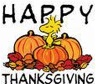 Note posted to Canvas Week 14No F2FMon 11/22Patient lifts (mechanical equipmentLabs: Problem solvingCase Studies. Include: Cardiopulmonary. (Chest exam)Patients who need lifts w/c fitting. Progression to LBQC, SBQC, st. caneClinical Decision MakingPierson/FairchildCh. 10 Special Equipment Videos Week 14 ABC->DEFNo F2FMon 11/291109Environmental Assessments PNFThree man lifts. Demo Exam is opened early Week 15Mon 12/6Exam III Finals Dec 11-17